Publicado en Madrid el 07/03/2024 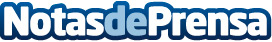 Cuatro profesionales de Konecta, finalistas de la 16ª edición de los Premios Fortius 2023La AEERC ya ha dado a conocer los finalistas de la última edición de los Premios Fortius, que ponen en valor el trabajo diario de los profesionales del Servicio al Cliente en España. Entre los veinte finalistas elegidos por el jurado, cuatro candidatos son empleados de Konecta, dentro de las categorías de Mejor Agente de Recobro, Mejor Responsable de Plataforma y Mejor SupervisorDatos de contacto:Lucía DuránTrescom638622084Nota de prensa publicada en: https://www.notasdeprensa.es/cuatro-profesionales-de-konecta-finalistas-de Categorias: Nacional Comunicación Madrid Castilla y León Castilla La Mancha Recursos humanos Premios http://www.notasdeprensa.es